               HAYVANLARI KORUYALIM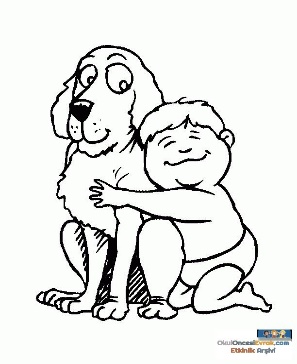   Hayvanlar doğal hayatın bir parçasıdır. Bir canlı olarak doğadabiz insanlar kadar yaşamaya, sevilmeye ve bakılmaya ihtiyaçları vardır.   Bu dünyayı paylaştığımız hayvanları korumalıyız. Onların bakımı-na yardımcı olmalıyız. Onlara eziyet etmemeli, korkutmamalıyız.   Sokakta yaşayan hayvanların yiyecek ve su bulması pek kolay değildir. Bu hayvanlar için, bir kapta su ve yiyecek bırakabiliriz.  Kuşların, karıncaların yuvasını bozmamalıyız. Sapanla veya taşla kuş avla-mamalı ve avlamak isteyenlere engel olmalıyız. 1-Hayvanları neden korumalıyız?.................................................................................... …………………………………………………………………………………………………………………………………………………………………………………………………………………………………. 2-Sokakta yaşayan hayvanlara nasıl yardımcı olabiliriz?......................................... ………………………………………………………………………………………………………………………………………………………………………………………………………………………………… ………………………………………………………………………………………………………………………………………………………………………………………………………………………………..                               SERÇE KUŞU Bu sabah bahçede karşıma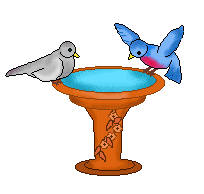  Küçük bir serçe kuşu geldi; Havuzun taşına kondu, Bir içti, bir doğruldu, Nasıl da korkuyordu.      Sen hiç korkma serçe kuşu,      Suyunu rahat rahat iç,      Sıhhat afiyetle uç,       İnsanoğlu çeşit çeşit      Beş parmağın beşi bir mi?                                                             Necati CUMALI                         5 N 1 K SORULARI 1-Serçe ne zaman karşısına gelmiş?..................................................................................... 2-Serçe nerede karşısına gelmiş?.......................................................................................... 3-Serçe ne yapıyormuş?.......................................................................................................... 4-Serçe kimden korkuyormuş?............................................................................................... 5-Şair suyunu nasıl içmesini söylemiş?................................................................................ 6-Şair serçeye neden korkmamasını söylemiş?................................................................... ……………………………………………………………………………………………………………………………………………………………………………………………………………………………………………..                                  Zıt anlamlılarını yazın.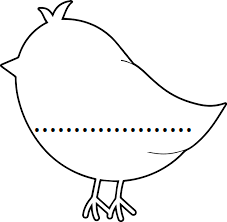    Temiz              Yaşlı              Erken             Yukarı               	                                                                BOYA                                                                                                                                      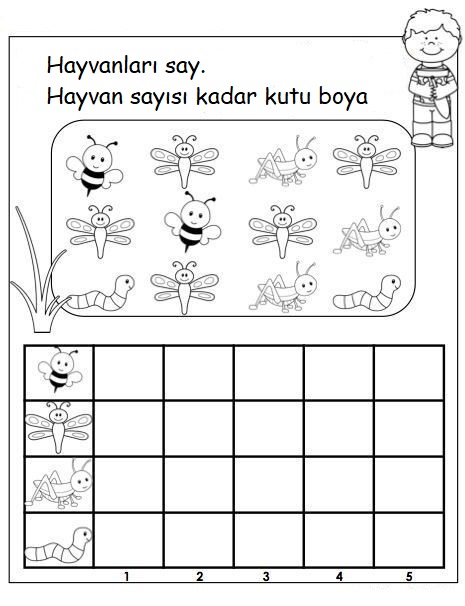                                                                                                                                 Üçgen: kırmızı  Dikdörtgen: sarı                                             Çember: yeşil  Kare: mavi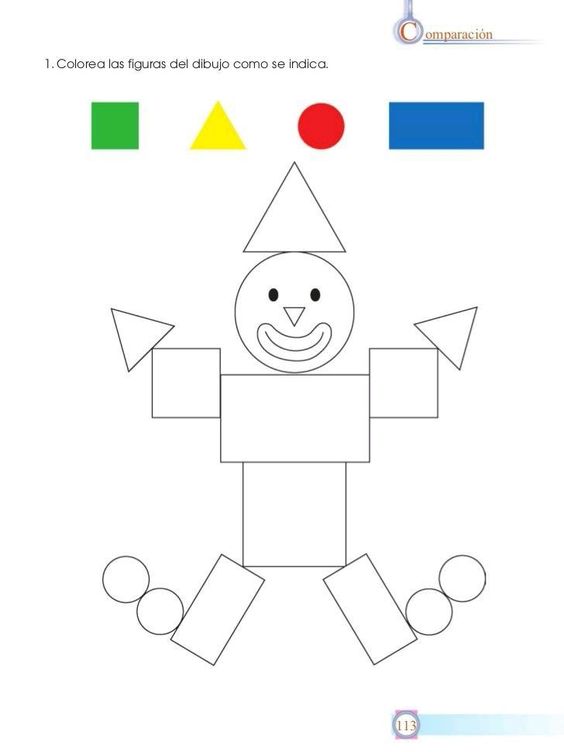    İstediğin renklerle örüntü oluştur.            Doğru saati işaretle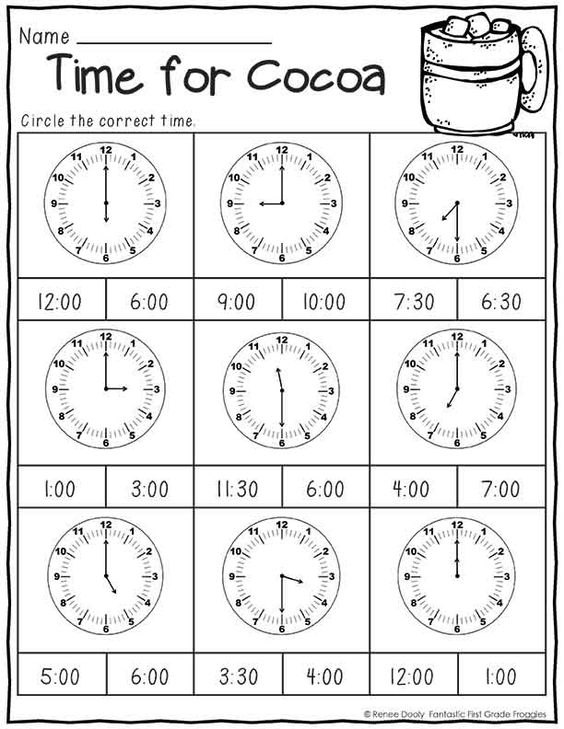 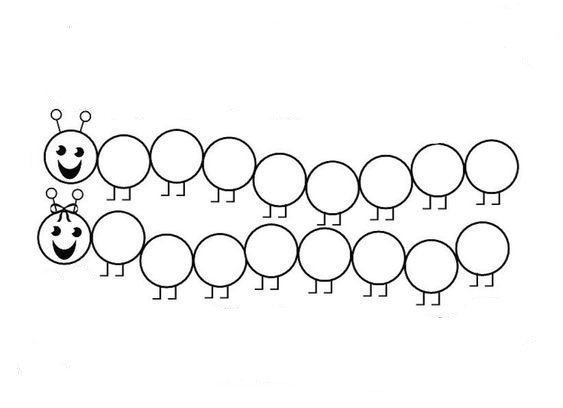   Toplamı 10 eden işlemleri kırmızı ile işaretle.          Beşer beşer say, yaz.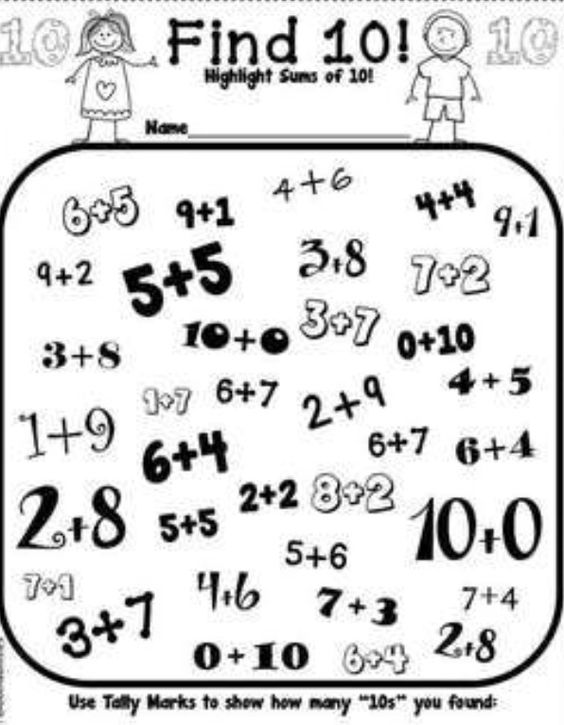 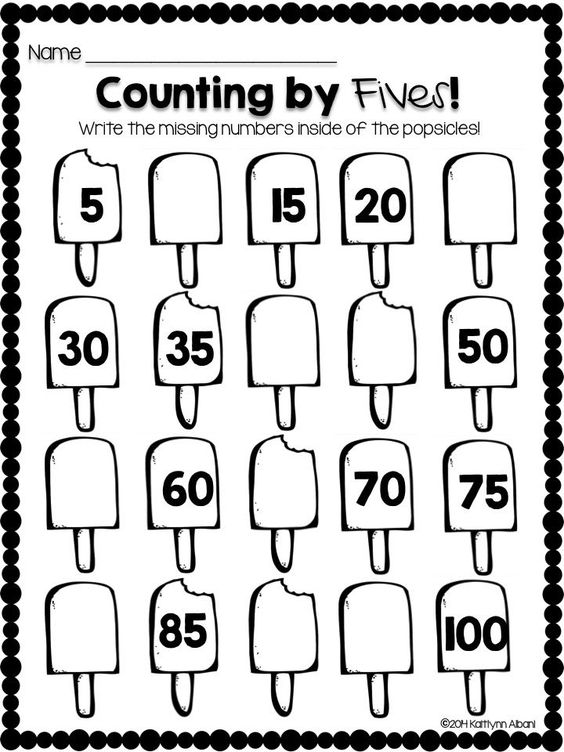 